予定は順次変わっています。ホームページやFacebook、Instagramなどご確認ください。いけばな教室,講座,イベントなどへの申し込みは直接店頭または、メール、メッセンジャーからお気軽にどうぞ。 2022年７月の予定               f*works いけばな教室＆秘密基地日月火水水木金土31いけばな　1　いけばな　2休①10:30②13:00③15:00①満席②13:00③14:30④16:00  いけばな  345  いけばな  6いけばな  67                 いけばな　8いけばな 9       ①10:30満席13^15イベント③15:00休①10:30②13:00③15:00①10:30②13:00③15:00①10:30②13:00③15:00   休いけばな　101112　13　　13　14          いけばな　15いけばな　16①満席②13:00③満席休休休クオーレアート①10:30②13:00③15:00①満席②満席③14:30④16:00いけばな　171819いけばな　20いけばな　2021いけばな　22いけばな　23①満席②13:00③15:00休①10:30②13:00③15:00①10:30②13:00③15:0016:00~会員限定企画①10:30②13:00③満席①満席②13:00③14:30④16:00いけばな　24①10:30②13:00③15:0025           休    26いけばな 27②13:00③15:00いけばな 27②13:00③15:00  28休29　休30休入会金5000円入会金5000円いけばな教室は1回1時間半程度。1名(1組3名)までの少人数・入替制①10時30分〜12時　②13時〜14時30分　③15時〜16時30分の中からご都合の良い時間枠にご予約ください。（2日前まで）いけばな教室は1回1時間半程度。1名(1組3名)までの少人数・入替制①10時30分〜12時　②13時〜14時30分　③15時〜16時30分の中からご都合の良い時間枠にご予約ください。（2日前まで）いけばな教室は1回1時間半程度。1名(1組3名)までの少人数・入替制①10時30分〜12時　②13時〜14時30分　③15時〜16時30分の中からご都合の良い時間枠にご予約ください。（2日前まで）いけばな教室は1回1時間半程度。1名(1組3名)までの少人数・入替制①10時30分〜12時　②13時〜14時30分　③15時〜16時30分の中からご都合の良い時間枠にご予約ください。（2日前まで）いけばな教室は1回1時間半程度。1名(1組3名)までの少人数・入替制①10時30分〜12時　②13時〜14時30分　③15時〜16時30分の中からご都合の良い時間枠にご予約ください。（2日前まで）草月流いけばな　（テキスト・自由花）月謝　月１:5000円　月２:9000円　月３:13000円キッズ　月１:4,500円　月２:8,000円　月３: 12,000円草月流いけばな　（テキスト・自由花）月謝　月１:5000円　月２:9000円　月３:13000円キッズ　月１:4,500円　月２:8,000円　月３: 12,000円草月流いけばな　（テキスト・自由花）月謝　月１:5000円　月２:9000円　月３:13000円キッズ　月１:4,500円　月２:8,000円　月３: 12,000円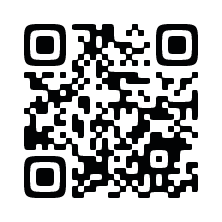 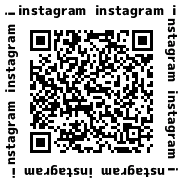 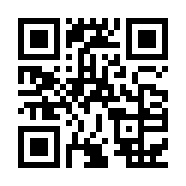 